Atma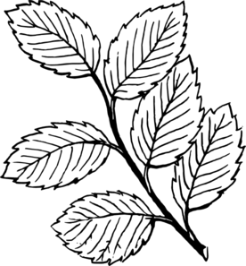 Anne atma. Anne nane atma.Anne, limonatama nane atma.Anne nane atma.Anne atma.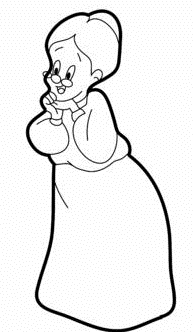 Atma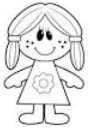 AnlatmaMeltem, anlatma.Meltem, nineme anlatma.Meltem, anlatma.AnlatmaLimon                                        Limon al.Emel, limon al.Emel, iri limon al.Emel, 5 tane iri limon al.Emel, on lira ile 5 tane iri limon al.Emel, 5 tane iri limon al.Emel, iri limon al.Emel, limon al.Limon al.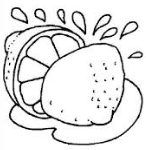 Limon MontMont alma.Temel, mont alma. Temel, lila mont alma. Temel, elli lira ile lila mont alma.Temel, lila mont alma. Temel, mont alma.Mont alma. Mont 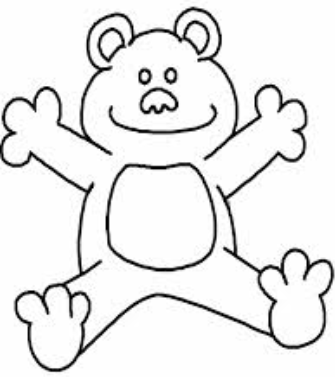 MantarMantar iri mi?.Mete mantar iri mi? Mete mantarlar iri mi?Mete, nemli mantarlar iri mi?Mete mantarlar iri mi?Mete mantar iri mi?Mantar iri mi?Mantar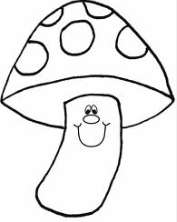 